                                       Stellenausschreibung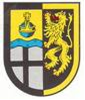 Die Verbandsgemeinde Ramstein-Miesenbach sucht zum nächstmöglichen Zeitpunkt einenStaatlich geprüften Techniker (m/w/d) der Fachrichtung Bautechnik – Schwerpunkt Tiefbauoder vergleichbare QualifikationHauptsächliche Tätigkeitsfelder:Mitwirkung bei der Planung, Ausschreibung, Vergabe und Abrechnung umfangreicher Maßnahmen des StraßenbausAbwicklung von Unterhaltungsmaßnahmen an Verkehrsflächen einschließlich Mengen- und Kostenermittlung, Vergabe, Bauleitung, Abnahme und AbrechnungEigenständige Durchführung/Bauabwicklung von einfachen TiefbaumaßnahmenAbwicklung von Abbruch- und Sondernutzungsgenehmigungen im öffentlichen Verkehrsraum, Überwachung von deren Durchführung und fachgerechten WiederherstellungPlanung und Betreuung von Maßnahmen des Hochwasserschutzes an öffentlichen GewässernProfil:Erfolgreicher Abschluss zum/zur staatlich geprüften Bautechniker/in (Tiefbau) oder vergleichbare QualifikationErfahrungen im Bereich der Straßen- und sonstigen Tiefbauplanung sowie der Ausschreibung und BauleitungErfahrungen in den fachspezifischen Programmen (z.B. CAD, GIS, AVA usw.) sowie Kenntnisse der einschlägigen technischen Regelwerke und öffentlichen Vergabevorschriften; EDV-Kenntnisse in Microsoft Office werden vorausgesetztTeamfähigkeit, Flexibilität und Zuverlässigkeitselbstständige und eigenverantwortliche ArbeitsweiseFahrerlaubnis der Klasse B sowie die Bereitschaft, ein Privat-Kfz für dienstliche Zwecke gegen entsprechende Entschädigung zu nutzenWir bieten:Ein unbefristetes Beschäftigungsverhältnis in VollzeitEingruppierung nach TVöD, je nach Qualifikation Entgeltgruppe 9 b TVöD VKA möglich39 Stundenwoche mit gleitender ArbeitszeitFortbildungsmöglichkeiten sowie die im öffentlichen Dienst üblichen Sozialleistungen wie jährliche Sonderzahlung, Leistungsentgelt, Entgeltumwandlung, BikeleasingKonnten wir Ihr Interesse wecken? Dann freuen wir uns auf eine aussagekräftige Bewerbung an folgende Adresse:Verbandsgemeindeverwaltung                                               Onlinebewerbungen:Personalabteilung                                                                       info@ramstein.deAm Neuen Markt 666877 Ramstein-Miesenbach